Згідно статті 93 Регламенту Верховної Ради України, відповідно до предмета відання і за дорученням Голови Верховної Ради України, Комітет для підготовки експертного висновку щодо відповідності вимогам антикорупційного законодавства розглянув проект Закону про внесення змін до деяких законодавчих актів України щодо спрощення процедури розгляду судових справ, пов'язаних із захистом прав дітей (реєстр. № 3206), поданий народними депутатами України Рябухою Т. В., Дирдіним М.Є. та іншими.Метою законопроекту є спрощення процедури розгляду судових справ про усиновлення дитини, що сприятиме розвитку та підтримки сімейних форм виховання дітей-сиріт, дітей, позбавлених батьківського піклування.У проекті акта не виявлено корупціогенних факторів, що можуть сприяти вчиненню корупційних правопорушень.Керуючись положеннями пункту 3 частини першої статті 16 Закону України "Про комітети Верховної Ради України", статті 55 Закону України "Про запобігання корупції", частини першої статті 93 Регламенту Верховної Ради України, Комітет на своєму засіданні 1 червня 2020 року (протокол № 40) дійшов висновку та прийняв рішення, що проект Закону про внесення змін до деяких законодавчих актів України щодо спрощення процедури розгляду судових справ, пов'язаних із захистом прав дітей (реєстр. № 3206) відповідає вимогам антикорупційного законодавства.Голова Комітету                                                               	            А. РадінаВЕРХОВНА РАДА УКРАЇНИ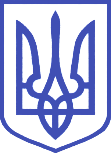 Комітет з питань антикорупційної політики01008, м.Київ-8, вул. М. Грушевського, 5, тел.: (044) 255-35-03,  e-mail: crimecor@rada.gov.uaРішення Комітетущодо експертного висновкузаконопроекту № 3206Комітет Верховної Ради Україниз питань правової політики